PLAN DE ESTUDIOS PROFESORADO DE EDUCACIÓN  SECUNDARIA  EN MATEMÁTICA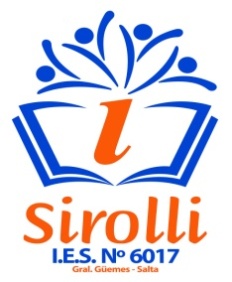 PLAN N° 3125/14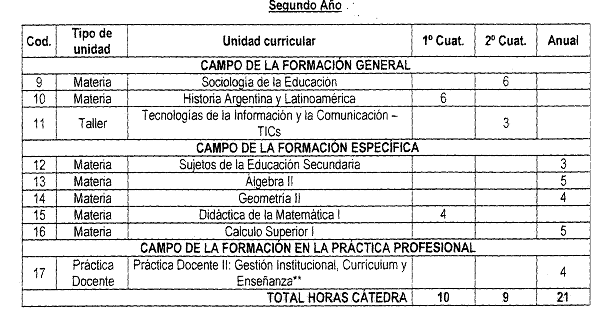 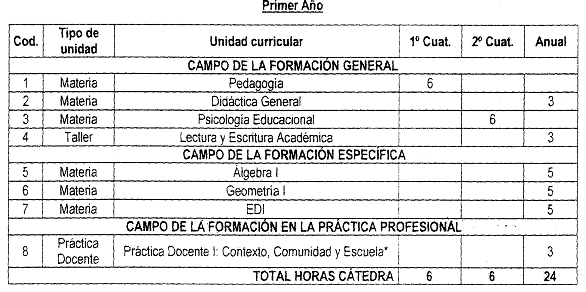 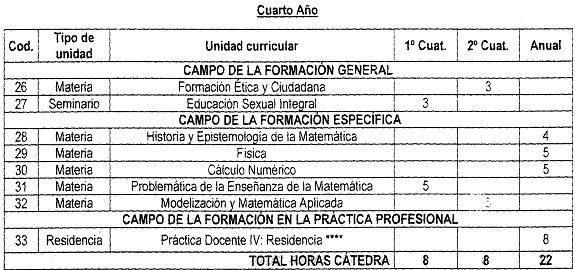 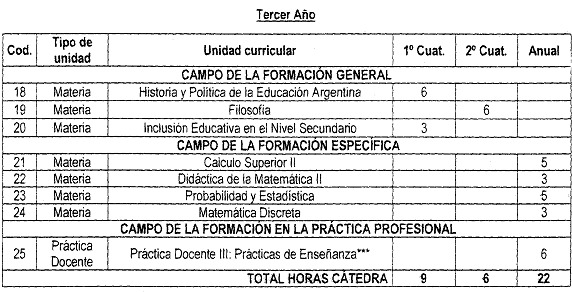 RÉGIMEN DE CORRELATIVIDADESCódigo Unidad curricularPara cursar debe tener regularPara rendir debe tener aprobada1.01Pedagogía --1.02Didáctica General --1.03Psicología Educacional --1.04Lectura y Escritura Académica --1.05Álgebra I--1.06Geometría I--1.07EDI--1.08Práctica Docente I: Escuela, Comunidad y Contexto Métodos y Técnicas de  Indagación Instituciones Educativas--2.09Sociología de la Educación 1.011.012.10Historia Argentina y Latinoamericana--2.11Tecnologías de la Información y la Comunicación - TICs--2.12Sujetos de la Educación 1.031.032.13Álgebra II1.05                     1.052.14Geometría II1.05- 1.061.05- 1.062.15Didáctica de la  Matemática I1.02 - 1.05 - 1.061.02 - 1.05 - 1.062.16Cálculo Superior1.05 1.05 2.17Práctica Docente II: Gestión Institucional, Curriculum y Enseñanza *Curriculum y Organizadores Escolares del nivel secundario *Programación de la Enseñanza en el nivel secundario1.02 - 1.08 1.02 - 1.083.18Historia y Política de la Educación Argentina 2.09 - 2.10 Aprobado  1.01 2.09 - 2.10 Aprobado  1.013.19Filosofía --3.20Inclusión Educativa en el Nivel Secundario2.122.12 -3.21Cálculo Superior II2.13- 2.16 Aprobado 1.05- 1.062.13- 2.16 Aprobado 1.05- 1.063.22Didáctica de la  Matemática II2.13 -  2.14 - 2.15 - 2.16 Aprobado 1.05- 1.062.13 -  2.14 - 2.15 - 2.16 Aprobado 1.05- 1.063.23Probabilidad y Estadística2.13- 2.16 Aprobado 1.052.13- 2.16 Aprobado 1.053.24Matemática Discreta2.13- 2.16 2.13- 2.163.25Práctica Docente III: Prácticas de Enseñanza *Evaluación de Aprendizajes en la educación  secundaria *Materiales Didácticos con las TICs en la  Enseñanza de la Matemática en la escuela secundaria2.12 -  2.13 -  2.14 -  2.15 – 2.16 – 2.17Aprobado 1er año   2.13 -  2.14 -  2.15 – 2.164.26Formación  Ética y Ciudadana--4.27Educación Sexual Integral3.21 3.21 4.28Historia y Epistemología de la Matemática3.22- 3.233.22- 3.23 4.29Física 3.213.21 4.30Cálculo Numérico3.213.214.31Problemática de la Enseñanza de la Matemática3.22 –  Aprobada 3.253.224.32Modelización y Matemática Aplicada3.21- 3.243.21- 3.244.33Práctica Docente IV: Residencia La  Sistematización de  las prácticas en la Escuela Secundaria3.21-3.22-3.23Aprobada 3.25Aprobado 2do año3.21-3.22- 3.23- 3.25